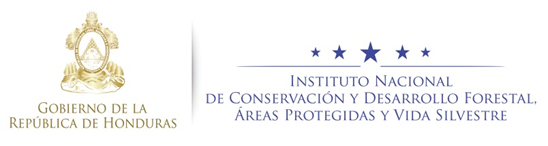 AVANCES CUMPLIMIENTO INDICADORES PAPSFORDescripción del IndicadorDescripción del IndicadorMetaAnualProgramado IITrimestreEjecutado IITrimestreTotal AcumuladoPendiente de ejecutar meta anualIndicador 5:Recuperación  mediante forestación y reforestación de los bosques de Honduras certificados por el ICF.Indicador 5:Recuperación  mediante forestación y reforestación de los bosques de Honduras certificados por el ICF.8,0791,693.031,853.843,311.844,767.16Avances:Producción de plantas:Se ha establecido un total de 60 viveros para la producción de 1,200,00 plantas aproximadamente, hasta la fecha se han reportado 270,983 plantas listas para ser plantadas, sin embargo ya se cuenta en etapa de crecimiento el 1,200,000 de plantas programadas como parte de la ejecución 2015.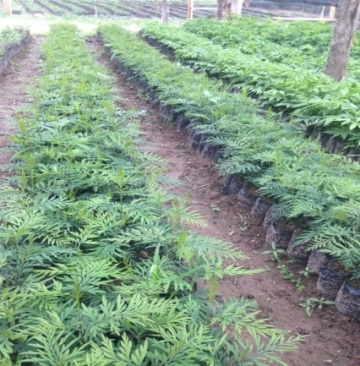 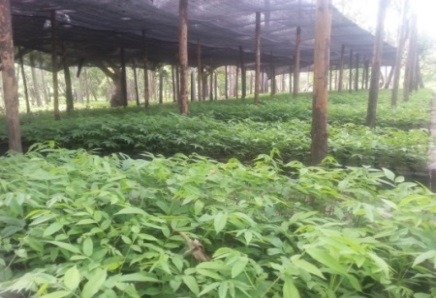 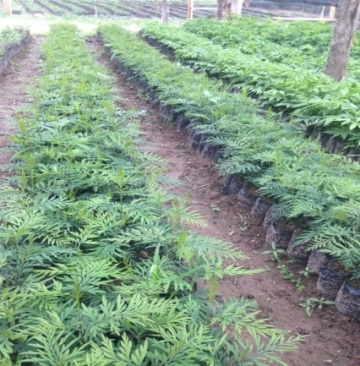 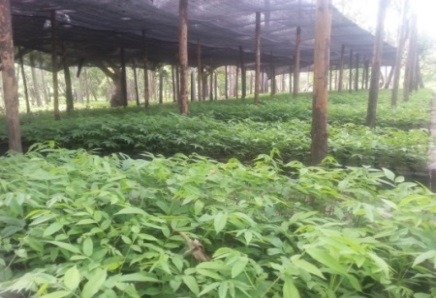 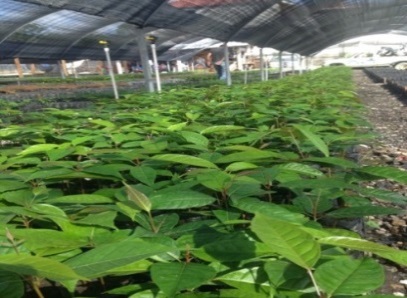 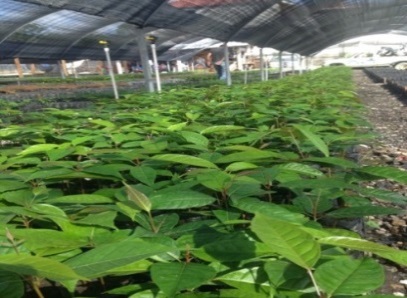 Identificación de áreas a reforestar:En el segundo trimestre correspondiente al periodo de Abril-Junio  se identificaron un total 1,194 ha (79.6%) sumando un total de 1,351.72 ha (88.33%) en lo que va del año, quedando pendiente la identificación 148.28 ha (9.88%) para completar la meta propuesta para el 2015.Ficha técnica de identificación e ingreso de beneficiario del PNR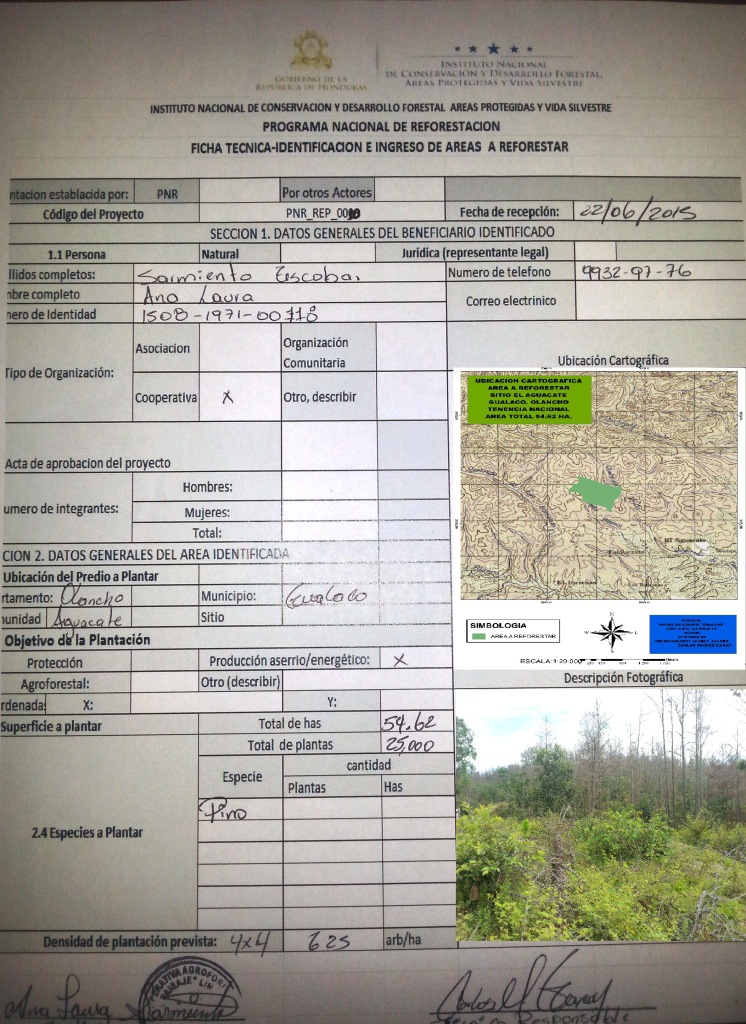 Identificación y Registro de áreas regeneradas del bosque de pino:Se han identificado y evaluado  un  total de 5,827 ha (79.5%) de regeneración natural bajo planes de manejo, cuantificando un total de 7,747.1 ha (105.7%), tomando como base los resultados mostrados esta meta se ha cumplido en tiempo y forma.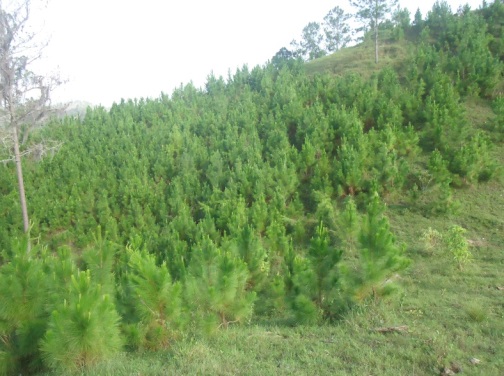 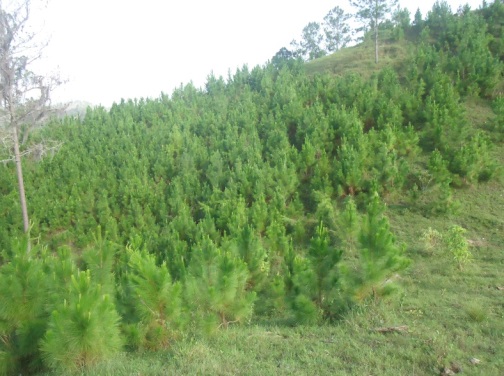 Identificación y Registro de Plantaciones establecidas por otros actores (ha):Se  identificó en el segundo trimestre un total de 556.28 ha (67.02%),  cuantificando hasta la fecha 861.2 ha (103.75 %), esta actividad se cumplió en su totalidad según lo planificado para ejecutar en el 2015, las mismas ya fueron certificadas como parte del cumplimiento del indicador 5 de las metas PAPSFOR. 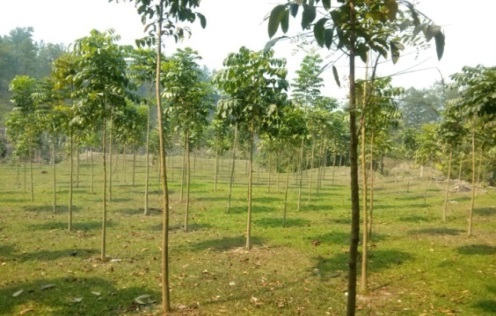 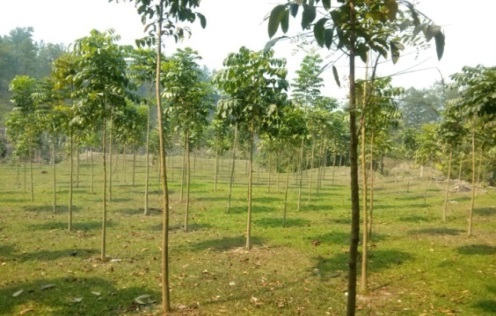 Áreas reforestadas:Se reforestó en el segundo trimestre un total de 158.74 ha (10.6%), quedando pendiente la reforestación de 1,341.26 (89.4%) como parte del cumplimiento de las metas programadas para el 2015, cabe mencionar que estas son áreas potenciales para ser certificadas en el 2016 y aportar al cumplimiento de  la meta.6. Certificación Forestal: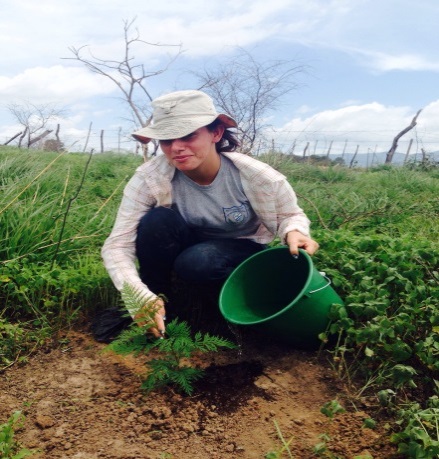 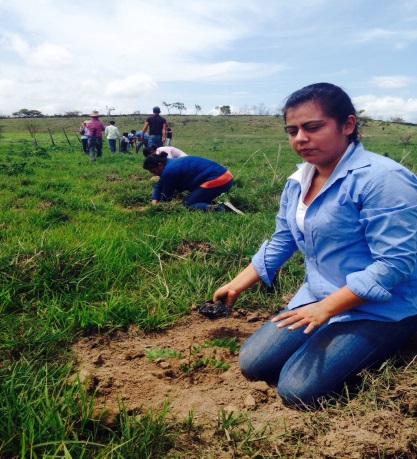 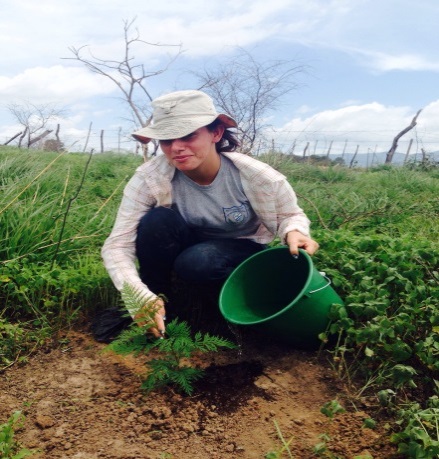 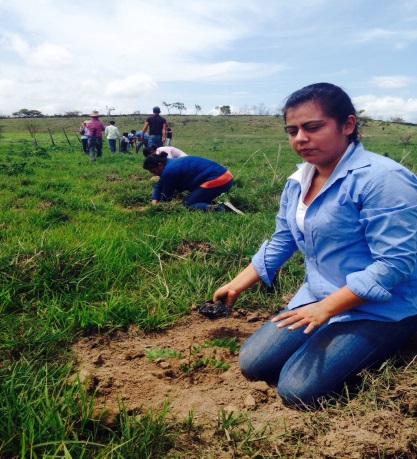 En el segundo trimestre se certificaron un total de 1,853.84 ha de áreas bajo plantaciones forestales y de regeneración natural de bosques de pino, obteniendo un total de áreas certificadas hasta la fecha de  3,311.84 ha (40.99%).Producción de plantas:Se ha establecido un total de 60 viveros para la producción de 1,200,00 plantas aproximadamente, hasta la fecha se han reportado 270,983 plantas listas para ser plantadas, sin embargo ya se cuenta en etapa de crecimiento el 1,200,000 de plantas programadas como parte de la ejecución 2015.Identificación de áreas a reforestar:En el segundo trimestre correspondiente al periodo de Abril-Junio  se identificaron un total 1,194 ha (79.6%) sumando un total de 1,351.72 ha (88.33%) en lo que va del año, quedando pendiente la identificación 148.28 ha (9.88%) para completar la meta propuesta para el 2015.Ficha técnica de identificación e ingreso de beneficiario del PNRIdentificación y Registro de áreas regeneradas del bosque de pino:Se han identificado y evaluado  un  total de 5,827 ha (79.5%) de regeneración natural bajo planes de manejo, cuantificando un total de 7,747.1 ha (105.7%), tomando como base los resultados mostrados esta meta se ha cumplido en tiempo y forma.Identificación y Registro de Plantaciones establecidas por otros actores (ha):Se  identificó en el segundo trimestre un total de 556.28 ha (67.02%),  cuantificando hasta la fecha 861.2 ha (103.75 %), esta actividad se cumplió en su totalidad según lo planificado para ejecutar en el 2015, las mismas ya fueron certificadas como parte del cumplimiento del indicador 5 de las metas PAPSFOR. Áreas reforestadas:Se reforestó en el segundo trimestre un total de 158.74 ha (10.6%), quedando pendiente la reforestación de 1,341.26 (89.4%) como parte del cumplimiento de las metas programadas para el 2015, cabe mencionar que estas son áreas potenciales para ser certificadas en el 2016 y aportar al cumplimiento de  la meta.6. Certificación Forestal:En el segundo trimestre se certificaron un total de 1,853.84 ha de áreas bajo plantaciones forestales y de regeneración natural de bosques de pino, obteniendo un total de áreas certificadas hasta la fecha de  3,311.84 ha (40.99%).Producción de plantas:Se ha establecido un total de 60 viveros para la producción de 1,200,00 plantas aproximadamente, hasta la fecha se han reportado 270,983 plantas listas para ser plantadas, sin embargo ya se cuenta en etapa de crecimiento el 1,200,000 de plantas programadas como parte de la ejecución 2015.Identificación de áreas a reforestar:En el segundo trimestre correspondiente al periodo de Abril-Junio  se identificaron un total 1,194 ha (79.6%) sumando un total de 1,351.72 ha (88.33%) en lo que va del año, quedando pendiente la identificación 148.28 ha (9.88%) para completar la meta propuesta para el 2015.Ficha técnica de identificación e ingreso de beneficiario del PNRIdentificación y Registro de áreas regeneradas del bosque de pino:Se han identificado y evaluado  un  total de 5,827 ha (79.5%) de regeneración natural bajo planes de manejo, cuantificando un total de 7,747.1 ha (105.7%), tomando como base los resultados mostrados esta meta se ha cumplido en tiempo y forma.Identificación y Registro de Plantaciones establecidas por otros actores (ha):Se  identificó en el segundo trimestre un total de 556.28 ha (67.02%),  cuantificando hasta la fecha 861.2 ha (103.75 %), esta actividad se cumplió en su totalidad según lo planificado para ejecutar en el 2015, las mismas ya fueron certificadas como parte del cumplimiento del indicador 5 de las metas PAPSFOR. Áreas reforestadas:Se reforestó en el segundo trimestre un total de 158.74 ha (10.6%), quedando pendiente la reforestación de 1,341.26 (89.4%) como parte del cumplimiento de las metas programadas para el 2015, cabe mencionar que estas son áreas potenciales para ser certificadas en el 2016 y aportar al cumplimiento de  la meta.6. Certificación Forestal:En el segundo trimestre se certificaron un total de 1,853.84 ha de áreas bajo plantaciones forestales y de regeneración natural de bosques de pino, obteniendo un total de áreas certificadas hasta la fecha de  3,311.84 ha (40.99%).Producción de plantas:Se ha establecido un total de 60 viveros para la producción de 1,200,00 plantas aproximadamente, hasta la fecha se han reportado 270,983 plantas listas para ser plantadas, sin embargo ya se cuenta en etapa de crecimiento el 1,200,000 de plantas programadas como parte de la ejecución 2015.Identificación de áreas a reforestar:En el segundo trimestre correspondiente al periodo de Abril-Junio  se identificaron un total 1,194 ha (79.6%) sumando un total de 1,351.72 ha (88.33%) en lo que va del año, quedando pendiente la identificación 148.28 ha (9.88%) para completar la meta propuesta para el 2015.Ficha técnica de identificación e ingreso de beneficiario del PNRIdentificación y Registro de áreas regeneradas del bosque de pino:Se han identificado y evaluado  un  total de 5,827 ha (79.5%) de regeneración natural bajo planes de manejo, cuantificando un total de 7,747.1 ha (105.7%), tomando como base los resultados mostrados esta meta se ha cumplido en tiempo y forma.Identificación y Registro de Plantaciones establecidas por otros actores (ha):Se  identificó en el segundo trimestre un total de 556.28 ha (67.02%),  cuantificando hasta la fecha 861.2 ha (103.75 %), esta actividad se cumplió en su totalidad según lo planificado para ejecutar en el 2015, las mismas ya fueron certificadas como parte del cumplimiento del indicador 5 de las metas PAPSFOR. Áreas reforestadas:Se reforestó en el segundo trimestre un total de 158.74 ha (10.6%), quedando pendiente la reforestación de 1,341.26 (89.4%) como parte del cumplimiento de las metas programadas para el 2015, cabe mencionar que estas son áreas potenciales para ser certificadas en el 2016 y aportar al cumplimiento de  la meta.6. Certificación Forestal:En el segundo trimestre se certificaron un total de 1,853.84 ha de áreas bajo plantaciones forestales y de regeneración natural de bosques de pino, obteniendo un total de áreas certificadas hasta la fecha de  3,311.84 ha (40.99%).Producción de plantas:Se ha establecido un total de 60 viveros para la producción de 1,200,00 plantas aproximadamente, hasta la fecha se han reportado 270,983 plantas listas para ser plantadas, sin embargo ya se cuenta en etapa de crecimiento el 1,200,000 de plantas programadas como parte de la ejecución 2015.Identificación de áreas a reforestar:En el segundo trimestre correspondiente al periodo de Abril-Junio  se identificaron un total 1,194 ha (79.6%) sumando un total de 1,351.72 ha (88.33%) en lo que va del año, quedando pendiente la identificación 148.28 ha (9.88%) para completar la meta propuesta para el 2015.Ficha técnica de identificación e ingreso de beneficiario del PNRIdentificación y Registro de áreas regeneradas del bosque de pino:Se han identificado y evaluado  un  total de 5,827 ha (79.5%) de regeneración natural bajo planes de manejo, cuantificando un total de 7,747.1 ha (105.7%), tomando como base los resultados mostrados esta meta se ha cumplido en tiempo y forma.Identificación y Registro de Plantaciones establecidas por otros actores (ha):Se  identificó en el segundo trimestre un total de 556.28 ha (67.02%),  cuantificando hasta la fecha 861.2 ha (103.75 %), esta actividad se cumplió en su totalidad según lo planificado para ejecutar en el 2015, las mismas ya fueron certificadas como parte del cumplimiento del indicador 5 de las metas PAPSFOR. Áreas reforestadas:Se reforestó en el segundo trimestre un total de 158.74 ha (10.6%), quedando pendiente la reforestación de 1,341.26 (89.4%) como parte del cumplimiento de las metas programadas para el 2015, cabe mencionar que estas son áreas potenciales para ser certificadas en el 2016 y aportar al cumplimiento de  la meta.6. Certificación Forestal:En el segundo trimestre se certificaron un total de 1,853.84 ha de áreas bajo plantaciones forestales y de regeneración natural de bosques de pino, obteniendo un total de áreas certificadas hasta la fecha de  3,311.84 ha (40.99%).Producción de plantas:Se ha establecido un total de 60 viveros para la producción de 1,200,00 plantas aproximadamente, hasta la fecha se han reportado 270,983 plantas listas para ser plantadas, sin embargo ya se cuenta en etapa de crecimiento el 1,200,000 de plantas programadas como parte de la ejecución 2015.Identificación de áreas a reforestar:En el segundo trimestre correspondiente al periodo de Abril-Junio  se identificaron un total 1,194 ha (79.6%) sumando un total de 1,351.72 ha (88.33%) en lo que va del año, quedando pendiente la identificación 148.28 ha (9.88%) para completar la meta propuesta para el 2015.Ficha técnica de identificación e ingreso de beneficiario del PNRIdentificación y Registro de áreas regeneradas del bosque de pino:Se han identificado y evaluado  un  total de 5,827 ha (79.5%) de regeneración natural bajo planes de manejo, cuantificando un total de 7,747.1 ha (105.7%), tomando como base los resultados mostrados esta meta se ha cumplido en tiempo y forma.Identificación y Registro de Plantaciones establecidas por otros actores (ha):Se  identificó en el segundo trimestre un total de 556.28 ha (67.02%),  cuantificando hasta la fecha 861.2 ha (103.75 %), esta actividad se cumplió en su totalidad según lo planificado para ejecutar en el 2015, las mismas ya fueron certificadas como parte del cumplimiento del indicador 5 de las metas PAPSFOR. Áreas reforestadas:Se reforestó en el segundo trimestre un total de 158.74 ha (10.6%), quedando pendiente la reforestación de 1,341.26 (89.4%) como parte del cumplimiento de las metas programadas para el 2015, cabe mencionar que estas son áreas potenciales para ser certificadas en el 2016 y aportar al cumplimiento de  la meta.6. Certificación Forestal:En el segundo trimestre se certificaron un total de 1,853.84 ha de áreas bajo plantaciones forestales y de regeneración natural de bosques de pino, obteniendo un total de áreas certificadas hasta la fecha de  3,311.84 ha (40.99%).